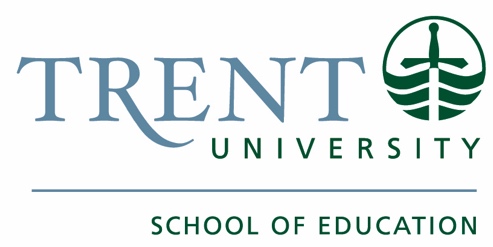 ALTERNATIVE SETTINGS PLACEMENT (ASP)FORMATIVE ASSESSMENT
DUE: To be completed by Host Professional by mid-point of the placement
705-748-1011 x7320 | practicum@trentu.caTeacher Candidates are responsible for submitting one copy of this assessment to the School of Education Drop Box (or emailed to practicum@trentu.ca) and place one copy into their Portfolio.  Teacher Candidates are to retain the original for their own files.Teacher Candidate: ___________________________       Placement Dates: ___________________Host Professional:   ___________________________       # of Days/Hours Completed to date: __________Organization:          ___________________________        Phone Number:   ___________________Faculty Advisor:     ____________________________        Email: ___________________________Please describe the duties/activities currently being undertaken by the Teacher Candidate, as well as the learning objectives associated with each.Please comment on Teacher Candidate’s performance, commitment, and professionalism to date.To date, this Teacher Candidate has been:                           Meeting Expectations _____     Not Meeting Expectations _____If the Teacher Candidate is not meeting expectations, what do they need to do to during the remainder of the placement in order to be successful?Signature of Teacher Candidate: ____________________________    Date:____________________Signature of Host Professional:    ___________________________     Date: __________________Teacher Candidates: Please retain a copy for your own records and submit a copy or scan of the original form to practicum@trentu.ca.If the Teacher Candidate is not meeting expectations on this assessment, please contact the Practicum Office at (705)748-1011 x 7320.  ALTERNATIVE SETTINGS PLACEMENT (ASP)SUMMATIVE EVALUATIONDUE: To be completed by Host Professional by final day of placement705-748-1011 x7320 | practicum@trentu.caIn order to receive credit for the Alternative Settings Placement all Teacher Candidates must ensure the ASP Summative is submitted to the Practicum Office upon completion. Retain a copy for your own records, and submit a copy or scan of the original form to practicum@trentu.ca or faxed to 705-748-1048. Teacher Candidates are to retain the original for their own files.Any Year 2 Teacher Candidate who has not submitted the Summative Evaluation by the start of Year 2 in the program should contact practicum@trentu.ca right away to discuss next steps.Teacher Candidate: __________________________      Placement Dates: ___________________________Host Professional: ___________________________     Total number of Days or Hours Completed: _______				                                      (must total 15 days in a school or 75 hours in non-school setting)Organization:_______________________________      Phone Number :_____________________________Faculty Advisor: _____________________________     Email:______________________________________Please describe/outline the tasks, duties, activities in which the Teacher Candidate took part 
       during the placement.Please comment briefly on the Teacher Candidate’s performance, commitment and professionalism.  (Please sign any additional comment sheet or letter and attach to this document).Overall Assessment:	  □ Pass      □ FailSignature of Teacher Candidate:   _________________________________ Date: ___________Signature of Host Professional:      _________________________________ Date: ___________ALTERNATIVE SETTINGS PLACEMENT (ASP)HOUR LOG
705-748-1011 x7320 | practicum@trentu.caThis log is to be used if completing a non-faculty recommended Alternative Settings Placement and must be submitted with the ASP Summative Evaluation to receive credit for the ASP.Teacher Candidate Signature: ____________________________________Host Professional Signature: _____________________________________DATETIME COMPLETEDTOTAL HOURSExamples: April 18, 201812 to 4 pm4April 198 am to 4:30 pm8.5etc.etc. etc.DATETIME COMPLETEDTOTAL HOURSTotal Hours (min. 75 hrs required in a non school setting, or, 15 full school days in a school setting)Total Hours (min. 75 hrs required in a non school setting, or, 15 full school days in a school setting)